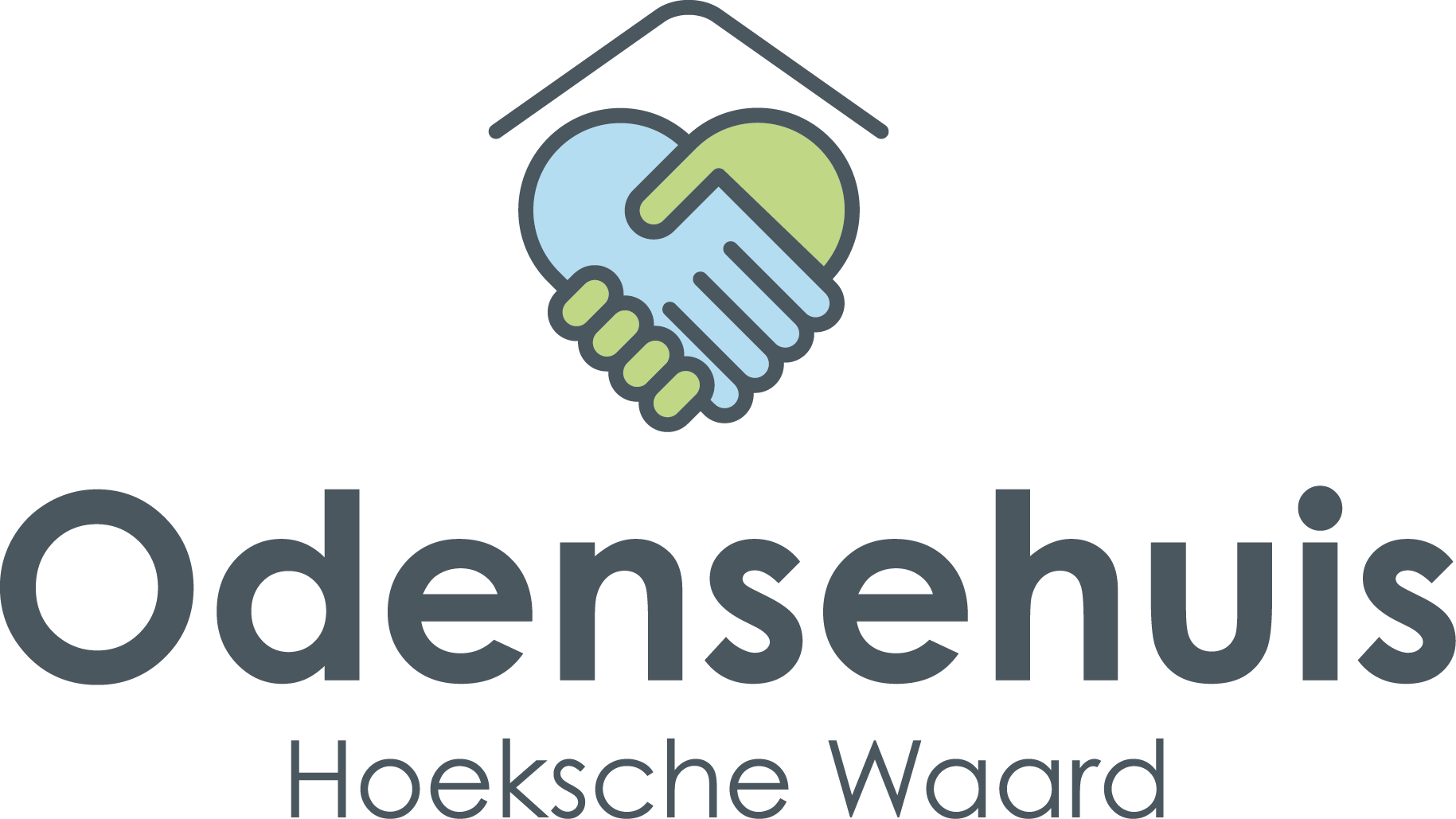                           JAARVERSLAG 2014BESTUURSVERSLAG    2013/2014InitiatiefMedio 2013 is op initiatief van Jan Bouma, door een aantal inwoners in de Hoeksche Waard het initiatief genomen om naar Deens voorbeeld een inloophuis (Odensehuis) te realiseren voor mensen die direct dan wel indirect geconfronteerd worden met de gevolgen van de ziekte Alzheimer.Oprichting stichting.De initiatiefnemers hebben voor dit doel  op 10 september 2013 de Stichting Odensehuis Hoeksche Waard opgericht en tevens zitting genomen in het bestuur van de stichting.Samenstelling bestuur.Voorzitter: G.J. Rooimans, MaasdamSecretaris : D.P. Hitzert, HeinenoordPenningmeester: J.M. Oostveen, KlaaswaalBestuurslid :E.J. Lammens, MijnsheerenlandBestuurslid : J.C. Hage, HeinenoordBestuurslid: J. Bouma, MijnsheerenlandCoordinator:  mw. R.Los, Oud-BeijerlandHet bestuur kwam in deze periode 11x bijeen. Belangrijkste onderwerpen die aan de orde kwamen waren : het onder de aandacht van belanghebbenden brengen van het initiatief en realisatie van Odensehuis Hoeksche Waard, het verwerven van (financiële) ondersteuning en adequate huisvesting. Tijdens de laatste bijeenkomst in 2014 vond de nadere invulling en positionering van de Raad van Advies plaats.Samenstelling Raad van Advies:Magdaleen RietveldKarin DorstNico de PijperGerard AppelmanConny BouwerKvKDe Stichting is ingeschreven bij de Kamer van Koophandel onder nummer 58743707ANBIDe Stichting Odensehuis Hoeksche Waard staat geregistreerd als  Algemeen Nut Beogende Instelling (ANBI), hetgeen inhoudt dat (particuliere) giften aan de stichting voor fiscale aftrek in aanmerking komen.Startkapitaal.De voor  de start van het Odensehuis benodigde financiële middelen zijn door de bestuursleden,  in de vorm van een gift,  ingebracht.Ondersteuning derdenBijdragen werden verkregen van Stimuleringsfonds Rabobank Hoeksche Waard, Subsidiefonds Streekcentrum De Hoeksche Waard, Welzijn Hoeksche Waard, de woonzorgcentra  Zorgwaard en Alerimus. Gemeente Oud-Beijerland en  Rotary Club Hoeksche Waard.Schot Reclame en Trend Reclamemakers leverden bijdragen aan de website en folders.Opening Odensehuis Hoeksche Waard.Na een voorbereidingstijd van circa een jaar is het Odensehuis Hoeksche Waard op 4 juli 2014 officieel van start gegaan op de locatie de Beijerkorf te Oud-Beijerland.De ruimte wordt gehuurd van Stichting Welzijn Hoeksche Waard, het pand is eigendom van HW Wonen.Het aantal bezoekers is geleidelijk aan gestegen van 4 naar 15, afkomstig uit verschillende gemeenten in de Hoeksche Waard. Naast de coördinator zijn er op regelmatige basis 2 vrijwilligers actief.Stichting Odensehuis Hoeksche WaardStichting Odensehuis Hoeksche WaardStichting Odensehuis Hoeksche WaardStichting Odensehuis Hoeksche WaardStichting Odensehuis Hoeksche WaardStichting Odensehuis Hoeksche WaardStichting Odensehuis Hoeksche Waard      InhoudBestuursverslagBestuursverslagBalans per 31 december 2014Balans per 31 december 2014Staat van baten en lasten 2014Staat van baten en lasten 2014Staat van baten en lasten 2014Toelichting op de balans per 31 december 2014Toelichting op de balans per 31 december 2014Toelichting op de balans per 31 december 2014Toelichting op de balans per 31 december 2014Toelichting op de staat ven baten en lasten 2014Toelichting op de staat ven baten en lasten 2014Toelichting op de staat ven baten en lasten 2014Toelichting op de staat ven baten en lasten 2014Balans per 31 decemberBalans per 31 decemberBalans per 31 december20142013(na resultaat bestemming)(na resultaat bestemming)(na resultaat bestemming) ACTIVAA. VASTE ACTIVAA. VASTE ACTIVAI. Materiële vaste activaI. Materiële vaste activaI. Materiële vaste activaB. VLOTTENDE ACTIVAB. VLOTTENDE ACTIVAB. VLOTTENDE ACTIVAI. Vorderingen I. Vorderingen  € 1 II. Liquide middelenII. Liquide middelen € 1.876  € 920 Totaal activaTotaal activa € 1.877  € 920 PASSIVAPASSIVAC. EIGEN VERMOGENC. EIGEN VERMOGENC. EIGEN VERMOGENI. Algemene reserveI. Algemene reserve € 1.780  € 839 D. KORTLOPENDE SCHULDEND. KORTLOPENDE SCHULDEND. KORTLOPENDE SCHULDENI. CrediteurenI. Crediteuren € 97  € 81 Totaal passivaTotaal passiva € 1.877  € 920 WerkelijkeWerkelijkecijferscijfersStaat van baten en lastenStaat van baten en lastenStaat van baten en lastenStaat van baten en lasten20142013A. BatenA. BatenI. Subsidie € 4.250 II. Donaties/giftenII. Donaties/giften 1.250  1.320 V. Overige batenV. Overige baten -  - Totaal € 5.500  € 1.320 B. LastenB. LastenI. HuisvestingskostenI. Huisvestingskosten € 1.829 II. Huishoudelijke uitgavenII. Huishoudelijke uitgavenII. Huishoudelijke uitgaven € 303 IV. Overige lastenIV. Overige lasten € 2.428  € 481 Totale bedrijfslastenTotale bedrijfslasten € 4.560 Resultaat voor financiële baten en lastenResultaat voor financiële baten en lastenResultaat voor financiële baten en lastenResultaat voor financiële baten en lasten € 940  € 839 C. Financiële baten en lastenC. Financiële baten en lastenC. Financiële baten en lastenC. Financiële baten en lastenI. RentebatenI. Rentebaten € 1 II. RentelastenII. Rentelasten -  - Resultaat uit gewone bedrijfsuitoefeningResultaat uit gewone bedrijfsuitoefeningResultaat uit gewone bedrijfsuitoefeningResultaat uit gewone bedrijfsuitoefening € 941  € 839 ResultaatResultaat € 941  € 839 Algemene grondslagen voor de opstelling van de jaarrekeningAlgemene grondslagen voor de opstelling van de jaarrekeningAlgemene grondslagen voor de opstelling van de jaarrekeningAlgemene grondslagen voor de opstelling van de jaarrekeningAlgemene grondslagen voor de opstelling van de jaarrekeningAlgemene grondslagen voor de opstelling van de jaarrekeningDeze jaarrekening is opgesteld in overeenstemming met eigen grondslagenDeze jaarrekening is opgesteld in overeenstemming met eigen grondslagenDeze jaarrekening is opgesteld in overeenstemming met eigen grondslagenDeze jaarrekening is opgesteld in overeenstemming met eigen grondslagenDeze jaarrekening is opgesteld in overeenstemming met eigen grondslagenDeze jaarrekening is opgesteld in overeenstemming met eigen grondslagenDeze jaarrekening is opgesteld in overeenstemming met eigen grondslagenDe waardering van activa en passiva en de bepaling van het resultaat vinden plaats op basis van historischeDe waardering van activa en passiva en de bepaling van het resultaat vinden plaats op basis van historischeDe waardering van activa en passiva en de bepaling van het resultaat vinden plaats op basis van historischeDe waardering van activa en passiva en de bepaling van het resultaat vinden plaats op basis van historischeDe waardering van activa en passiva en de bepaling van het resultaat vinden plaats op basis van historischeDe waardering van activa en passiva en de bepaling van het resultaat vinden plaats op basis van historischeDe waardering van activa en passiva en de bepaling van het resultaat vinden plaats op basis van historischeDe waardering van activa en passiva en de bepaling van het resultaat vinden plaats op basis van historischeDe waardering van activa en passiva en de bepaling van het resultaat vinden plaats op basis van historischeDe waardering van activa en passiva en de bepaling van het resultaat vinden plaats op basis van historischekosten. Tenzij bij de desbetreffende grondslag voor de specifieke balanspost anders wordt vermeld, wordenkosten. Tenzij bij de desbetreffende grondslag voor de specifieke balanspost anders wordt vermeld, wordenkosten. Tenzij bij de desbetreffende grondslag voor de specifieke balanspost anders wordt vermeld, wordenkosten. Tenzij bij de desbetreffende grondslag voor de specifieke balanspost anders wordt vermeld, wordenkosten. Tenzij bij de desbetreffende grondslag voor de specifieke balanspost anders wordt vermeld, wordenkosten. Tenzij bij de desbetreffende grondslag voor de specifieke balanspost anders wordt vermeld, wordenkosten. Tenzij bij de desbetreffende grondslag voor de specifieke balanspost anders wordt vermeld, wordenkosten. Tenzij bij de desbetreffende grondslag voor de specifieke balanspost anders wordt vermeld, wordenkosten. Tenzij bij de desbetreffende grondslag voor de specifieke balanspost anders wordt vermeld, wordenkosten. Tenzij bij de desbetreffende grondslag voor de specifieke balanspost anders wordt vermeld, wordende activa en passiva opgenomen tegen nominale waarde, tenzij anders vermeld.de activa en passiva opgenomen tegen nominale waarde, tenzij anders vermeld.de activa en passiva opgenomen tegen nominale waarde, tenzij anders vermeld.de activa en passiva opgenomen tegen nominale waarde, tenzij anders vermeld.de activa en passiva opgenomen tegen nominale waarde, tenzij anders vermeld.de activa en passiva opgenomen tegen nominale waarde, tenzij anders vermeld.de activa en passiva opgenomen tegen nominale waarde, tenzij anders vermeld.De baten en lasten worden toegerekend aan de periode waarop deze betrekking hebben. De baten en lasten worden toegerekend aan de periode waarop deze betrekking hebben. De baten en lasten worden toegerekend aan de periode waarop deze betrekking hebben. De baten en lasten worden toegerekend aan de periode waarop deze betrekking hebben. De baten en lasten worden toegerekend aan de periode waarop deze betrekking hebben. De baten en lasten worden toegerekend aan de periode waarop deze betrekking hebben. De baten en lasten worden toegerekend aan de periode waarop deze betrekking hebben. De baten en lasten worden toegerekend aan de periode waarop deze betrekking hebben. Baten worden slechts opgenomen voorzover zij op balansdatum zijn gerealiseerd.Baten worden slechts opgenomen voorzover zij op balansdatum zijn gerealiseerd.Baten worden slechts opgenomen voorzover zij op balansdatum zijn gerealiseerd.Baten worden slechts opgenomen voorzover zij op balansdatum zijn gerealiseerd.Baten worden slechts opgenomen voorzover zij op balansdatum zijn gerealiseerd.Baten worden slechts opgenomen voorzover zij op balansdatum zijn gerealiseerd.Baten worden slechts opgenomen voorzover zij op balansdatum zijn gerealiseerd.Verplichtingen en mogelijke verliezen die hun oorsprong vinden voor het einde van het verslagjaar, wordenVerplichtingen en mogelijke verliezen die hun oorsprong vinden voor het einde van het verslagjaar, wordenVerplichtingen en mogelijke verliezen die hun oorsprong vinden voor het einde van het verslagjaar, wordenVerplichtingen en mogelijke verliezen die hun oorsprong vinden voor het einde van het verslagjaar, wordenVerplichtingen en mogelijke verliezen die hun oorsprong vinden voor het einde van het verslagjaar, wordenVerplichtingen en mogelijke verliezen die hun oorsprong vinden voor het einde van het verslagjaar, wordenVerplichtingen en mogelijke verliezen die hun oorsprong vinden voor het einde van het verslagjaar, wordenVerplichtingen en mogelijke verliezen die hun oorsprong vinden voor het einde van het verslagjaar, wordenVerplichtingen en mogelijke verliezen die hun oorsprong vinden voor het einde van het verslagjaar, wordenVerplichtingen en mogelijke verliezen die hun oorsprong vinden voor het einde van het verslagjaar, wordenin acht genomen indien zij voor het opmaken van de jaarrekening bekend zijn geworden.in acht genomen indien zij voor het opmaken van de jaarrekening bekend zijn geworden.in acht genomen indien zij voor het opmaken van de jaarrekening bekend zijn geworden.in acht genomen indien zij voor het opmaken van de jaarrekening bekend zijn geworden.in acht genomen indien zij voor het opmaken van de jaarrekening bekend zijn geworden.in acht genomen indien zij voor het opmaken van de jaarrekening bekend zijn geworden.in acht genomen indien zij voor het opmaken van de jaarrekening bekend zijn geworden.in acht genomen indien zij voor het opmaken van de jaarrekening bekend zijn geworden.Grondslagen voor de waardering van activa en passivaGrondslagen voor de waardering van activa en passivaGrondslagen voor de waardering van activa en passivaGrondslagen voor de waardering van activa en passivaGrondslagen voor de waardering van activa en passivaMateriële vaste activaMateriële vaste activaDe materiële  vaste activa worden gewaardeerd op verkrijgingsprijs verminderd met de cumulatieve afschrijvingenDe materiële  vaste activa worden gewaardeerd op verkrijgingsprijs verminderd met de cumulatieve afschrijvingenDe materiële  vaste activa worden gewaardeerd op verkrijgingsprijs verminderd met de cumulatieve afschrijvingenDe materiële  vaste activa worden gewaardeerd op verkrijgingsprijs verminderd met de cumulatieve afschrijvingenDe materiële  vaste activa worden gewaardeerd op verkrijgingsprijs verminderd met de cumulatieve afschrijvingenDe materiële  vaste activa worden gewaardeerd op verkrijgingsprijs verminderd met de cumulatieve afschrijvingenDe materiële  vaste activa worden gewaardeerd op verkrijgingsprijs verminderd met de cumulatieve afschrijvingenDe materiële  vaste activa worden gewaardeerd op verkrijgingsprijs verminderd met de cumulatieve afschrijvingenDe materiële  vaste activa worden gewaardeerd op verkrijgingsprijs verminderd met de cumulatieve afschrijvingenDe materiële  vaste activa worden gewaardeerd op verkrijgingsprijs verminderd met de cumulatieve afschrijvingenen indien van toepassing met bijzondere waardeverminderingen.en indien van toepassing met bijzondere waardeverminderingen.en indien van toepassing met bijzondere waardeverminderingen.en indien van toepassing met bijzondere waardeverminderingen.en indien van toepassing met bijzondere waardeverminderingen.en indien van toepassing met bijzondere waardeverminderingen.De afschrijvingen worden gebaseerd op de geschatte economische levensduur en worden berekend op basis De afschrijvingen worden gebaseerd op de geschatte economische levensduur en worden berekend op basis De afschrijvingen worden gebaseerd op de geschatte economische levensduur en worden berekend op basis De afschrijvingen worden gebaseerd op de geschatte economische levensduur en worden berekend op basis De afschrijvingen worden gebaseerd op de geschatte economische levensduur en worden berekend op basis De afschrijvingen worden gebaseerd op de geschatte economische levensduur en worden berekend op basis De afschrijvingen worden gebaseerd op de geschatte economische levensduur en worden berekend op basis De afschrijvingen worden gebaseerd op de geschatte economische levensduur en worden berekend op basis De afschrijvingen worden gebaseerd op de geschatte economische levensduur en worden berekend op basis De afschrijvingen worden gebaseerd op de geschatte economische levensduur en worden berekend op basis van een vast percentage van de verkrijgingsprijs, rekening houdend met een eventuele residuwaarde.van een vast percentage van de verkrijgingsprijs, rekening houdend met een eventuele residuwaarde.van een vast percentage van de verkrijgingsprijs, rekening houdend met een eventuele residuwaarde.van een vast percentage van de verkrijgingsprijs, rekening houdend met een eventuele residuwaarde.van een vast percentage van de verkrijgingsprijs, rekening houdend met een eventuele residuwaarde.van een vast percentage van de verkrijgingsprijs, rekening houdend met een eventuele residuwaarde.van een vast percentage van de verkrijgingsprijs, rekening houdend met een eventuele residuwaarde.van een vast percentage van de verkrijgingsprijs, rekening houdend met een eventuele residuwaarde.van een vast percentage van de verkrijgingsprijs, rekening houdend met een eventuele residuwaarde.Er wordt afgeschreven vanaf het moment van ingebruikneming.Er wordt afgeschreven vanaf het moment van ingebruikneming.Er wordt afgeschreven vanaf het moment van ingebruikneming.Er wordt afgeschreven vanaf het moment van ingebruikneming.Er wordt afgeschreven vanaf het moment van ingebruikneming.Er wordt afgeschreven vanaf het moment van ingebruikneming.Vorderingen en overlopende activaVorderingen en overlopende activaVorderingen en overlopende activaVorderingen en overlopende activaDe vorderingen worden opgenomen tegen nominale waarde onder aftrek van de noodzakelijk geachte voorzieningenDe vorderingen worden opgenomen tegen nominale waarde onder aftrek van de noodzakelijk geachte voorzieningenDe vorderingen worden opgenomen tegen nominale waarde onder aftrek van de noodzakelijk geachte voorzieningenDe vorderingen worden opgenomen tegen nominale waarde onder aftrek van de noodzakelijk geachte voorzieningenDe vorderingen worden opgenomen tegen nominale waarde onder aftrek van de noodzakelijk geachte voorzieningenDe vorderingen worden opgenomen tegen nominale waarde onder aftrek van de noodzakelijk geachte voorzieningenDe vorderingen worden opgenomen tegen nominale waarde onder aftrek van de noodzakelijk geachte voorzieningenDe vorderingen worden opgenomen tegen nominale waarde onder aftrek van de noodzakelijk geachte voorzieningenDe vorderingen worden opgenomen tegen nominale waarde onder aftrek van de noodzakelijk geachte voorzieningenDe vorderingen worden opgenomen tegen nominale waarde onder aftrek van de noodzakelijk geachte voorzieningenDe vorderingen worden opgenomen tegen nominale waarde onder aftrek van de noodzakelijk geachte voorzieningenvoor het risico van oninbaarheid. voor het risico van oninbaarheid. voor het risico van oninbaarheid. SchuldenSchulden zijn gewaardeerd tegen de geamortiseerde kostprijs. Indien er geen sprake is van agio of disagioSchulden zijn gewaardeerd tegen de geamortiseerde kostprijs. Indien er geen sprake is van agio of disagioSchulden zijn gewaardeerd tegen de geamortiseerde kostprijs. Indien er geen sprake is van agio of disagioSchulden zijn gewaardeerd tegen de geamortiseerde kostprijs. Indien er geen sprake is van agio of disagioSchulden zijn gewaardeerd tegen de geamortiseerde kostprijs. Indien er geen sprake is van agio of disagioSchulden zijn gewaardeerd tegen de geamortiseerde kostprijs. Indien er geen sprake is van agio of disagioSchulden zijn gewaardeerd tegen de geamortiseerde kostprijs. Indien er geen sprake is van agio of disagioSchulden zijn gewaardeerd tegen de geamortiseerde kostprijs. Indien er geen sprake is van agio of disagioSchulden zijn gewaardeerd tegen de geamortiseerde kostprijs. Indien er geen sprake is van agio of disagioSchulden zijn gewaardeerd tegen de geamortiseerde kostprijs. Indien er geen sprake is van agio of disagioof transactiekosten is de geamortiseerde kostprijs gelijk aan de nominale waarde van de schuld.of transactiekosten is de geamortiseerde kostprijs gelijk aan de nominale waarde van de schuld.of transactiekosten is de geamortiseerde kostprijs gelijk aan de nominale waarde van de schuld.of transactiekosten is de geamortiseerde kostprijs gelijk aan de nominale waarde van de schuld.of transactiekosten is de geamortiseerde kostprijs gelijk aan de nominale waarde van de schuld.of transactiekosten is de geamortiseerde kostprijs gelijk aan de nominale waarde van de schuld.of transactiekosten is de geamortiseerde kostprijs gelijk aan de nominale waarde van de schuld.of transactiekosten is de geamortiseerde kostprijs gelijk aan de nominale waarde van de schuld.Schulden zijn gerangschikt onder de kortlopende schulden als deze binnen 12 maanden na balansdatumSchulden zijn gerangschikt onder de kortlopende schulden als deze binnen 12 maanden na balansdatumSchulden zijn gerangschikt onder de kortlopende schulden als deze binnen 12 maanden na balansdatumSchulden zijn gerangschikt onder de kortlopende schulden als deze binnen 12 maanden na balansdatumSchulden zijn gerangschikt onder de kortlopende schulden als deze binnen 12 maanden na balansdatumSchulden zijn gerangschikt onder de kortlopende schulden als deze binnen 12 maanden na balansdatumSchulden zijn gerangschikt onder de kortlopende schulden als deze binnen 12 maanden na balansdatumSchulden zijn gerangschikt onder de kortlopende schulden als deze binnen 12 maanden na balansdatumSchulden zijn gerangschikt onder de kortlopende schulden als deze binnen 12 maanden na balansdatumSchulden zijn gerangschikt onder de kortlopende schulden als deze binnen 12 maanden na balansdatumkunnen worden opgeëist en onder de langlopende schulden als dit niet het geval is.kunnen worden opgeëist en onder de langlopende schulden als dit niet het geval is.kunnen worden opgeëist en onder de langlopende schulden als dit niet het geval is.kunnen worden opgeëist en onder de langlopende schulden als dit niet het geval is.kunnen worden opgeëist en onder de langlopende schulden als dit niet het geval is.kunnen worden opgeëist en onder de langlopende schulden als dit niet het geval is.kunnen worden opgeëist en onder de langlopende schulden als dit niet het geval is.kunnen worden opgeëist en onder de langlopende schulden als dit niet het geval is.Toelichting op de Balans per 31 december 2014Toelichting op de Balans per 31 december 2014Toelichting op de Balans per 31 december 2014Toelichting op de Balans per 31 december 2014Toelichting op de Balans per 31 december 2014ACTIVAA. VASTE ACTIVAA. VASTE ACTIVAI. Materiële vaste activaI. Materiële vaste activaI. Materiële vaste activaHet verloop van de materiële vaste activa kan als volgt worden weergegeven:Het verloop van de materiële vaste activa kan als volgt worden weergegeven:Het verloop van de materiële vaste activa kan als volgt worden weergegeven:Het verloop van de materiële vaste activa kan als volgt worden weergegeven:Het verloop van de materiële vaste activa kan als volgt worden weergegeven:Het verloop van de materiële vaste activa kan als volgt worden weergegeven:BoekwaardeInvesteringAfschrijvingBoekwaardeB. VLOTTENDE ACTIVAB. VLOTTENDE ACTIVAB. VLOTTENDE ACTIVAI. Vorderingen I. Vorderingen Deze post is als volgt te specificeren:Deze post is als volgt te specificeren:Deze post is als volgt te specificeren:Deze post is als volgt te specificeren:PerPer42.00442.004Nog te ontvangen rente bedrijfsspaarekening RaboNog te ontvangen rente bedrijfsspaarekening RaboNog te ontvangen rente bedrijfsspaarekening RaboNog te ontvangen rente bedrijfsspaarekening RaboNog te ontvangen rente bedrijfsspaarekening Rabo € 1 Totaal € 1  € - II. Liquide middelen.II. Liquide middelen.PerPer42.00441.639Rabo rekening-courant 122800176Rabo rekening-courant 122800176Rabo rekening-courant 122800176Rabo rekening-courant 122800176 € 309  € 920 Rabo bedrijfsspaarrekening 3464640922Rabo bedrijfsspaarrekening 3464640922Rabo bedrijfsspaarrekening 3464640922Rabo bedrijfsspaarrekening 3464640922 € 1.500  € - kas € 67  € - Totaal € 1.876  € 920 PASSIVAPASSIVAC. Eigen vermogenC. Eigen vermogenI. ReservesI. ReservesPer 31 december zijn de volgende reserves gevormd:Per 31 december zijn de volgende reserves gevormd:Per 31 december zijn de volgende reserves gevormd:Per 31 december zijn de volgende reserves gevormd:Per 31 december zijn de volgende reserves gevormd:PerPer31-12-201431-12-20131. Algemene reserve1. Algemene reserve € 1.780  € 839 Totaal € 1.780  € 839 Het verloop van de reserves kan als volgt worden weergegeven:Het verloop van de reserves kan als volgt worden weergegeven:Het verloop van de reserves kan als volgt worden weergegeven:Het verloop van de reserves kan als volgt worden weergegeven:Het verloop van de reserves kan als volgt worden weergegeven:Het verloop van de reserves kan als volgt worden weergegeven:Stand perBijAfStand per1-1-201431-12-20141. Algemene Reserve1. Algemene Reserve € 839  € 941  € -  € 1.780 Totaal € 839  € 941  € -  € 1.780 II. Exploitatiesaldo II. Exploitatiesaldo PerPer20142013Voordelig saldoVoordelig saldo € 941  € 839 D. KORTLOPENDE SCHULDEND. KORTLOPENDE SCHULDEND. KORTLOPENDE SCHULDENI. CrediteurenI. CrediteurenPerPerDeze post is als volgt te specificeren:Deze post is als volgt te specificeren:Deze post is als volgt te specificeren:Deze post is als volgt te specificeren:31-12-201431-12-2013Rabobank kosten 4e kwRabobank kosten 4e kwRabobank kosten 4e kw € 27  € 21 Overig € 70  € 60 Totaal € 97  € 81 WerkelijkeWerkelijkecijferscijfersToelichting op de Staat van baten en lasten20142013A. BatenSubsidie, donaties en giften € 5.500  € 1.320 Subsidie Rabo Stimuleringsfonds € 3.000 Subsidie Streekcentrum HW 1.250 Rotary, Gem. Oud-Beijerland en ov.giften 1.250  € 1.320 B. LastenI Huisvesteringskosten € 1.829 Huurlasten Beijerkorf  (incl. verl. en verwarming)Huurlasten Beijerkorf  (incl. verl. en verwarming) € 974  € - Schoonmaakkosten € 855  € - ( vanaf 4 juli 2014)II Huishoudelijke kosten € 303  € - Kosten levensmiddelen ca € 303  € - (minus eigen bijdragen van bezoekers)IV. Overige lasten € 2.428  € 481 Website en e-mail € 512  € - Logo, flyers en folders € 1.095  € - Telefoon/gesprekskosten  € 148  € - Kantoorben.heden/secretariaat € 494 Bankkosten € 106  € 21 Overig € 73  € 460 C. Financiële baten en lastenRentebaten op liquide middelen € 1 I. Rentebaten € 1  € - II. Rentelasten € -  € - Resultaat € 941  € 839 Overige gegevensOverige gegevensVERWERKING VAN HET RESULTAATVERWERKING VAN HET RESULTAATVERWERKING VAN HET RESULTAATVERWERKING VAN HET RESULTAATIn het jaar 2014 is een exploitatieresultaat behaald van €  941,-. In het jaar 2014 is een exploitatieresultaat behaald van €  941,-. In het jaar 2014 is een exploitatieresultaat behaald van €  941,-. In het jaar 2014 is een exploitatieresultaat behaald van €  941,-. In het jaar 2014 is een exploitatieresultaat behaald van €  941,-. In het jaar 2014 is een exploitatieresultaat behaald van €  941,-. Het resultaat is toegevoegd aan de algemene reserve.Het resultaat is toegevoegd aan de algemene reserve.Het resultaat is toegevoegd aan de algemene reserve.Het resultaat is toegevoegd aan de algemene reserve.Het resultaat is toegevoegd aan de algemene reserve.